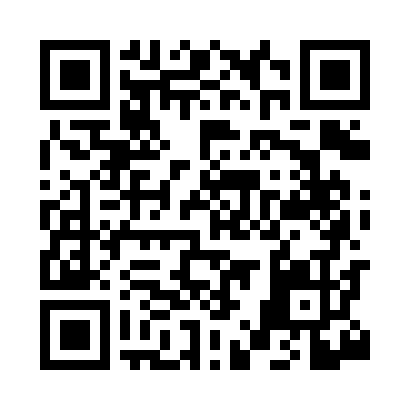 Prayer times for Tohera, EstoniaWed 1 May 2024 - Fri 31 May 2024High Latitude Method: Angle Based RulePrayer Calculation Method: Muslim World LeagueAsar Calculation Method: HanafiPrayer times provided by https://www.salahtimes.comDateDayFajrSunriseDhuhrAsrMaghribIsha1Wed2:575:241:176:339:1111:312Thu2:555:221:176:349:1411:323Fri2:545:191:176:369:1611:334Sat2:535:171:176:379:1811:345Sun2:525:151:176:389:2011:356Mon2:515:121:176:409:2311:367Tue2:505:101:176:419:2511:378Wed2:495:071:176:429:2711:389Thu2:485:051:176:439:2911:3910Fri2:475:031:176:459:3211:3911Sat2:475:011:176:469:3411:4012Sun2:464:581:176:479:3611:4113Mon2:454:561:176:489:3811:4214Tue2:444:541:176:509:4011:4315Wed2:434:521:176:519:4211:4416Thu2:424:501:176:529:4511:4517Fri2:414:481:176:539:4711:4618Sat2:414:461:176:549:4911:4719Sun2:404:441:176:559:5111:4820Mon2:394:421:176:569:5311:4921Tue2:384:401:176:579:5511:5022Wed2:384:381:176:599:5711:5123Thu2:374:361:177:009:5911:5124Fri2:364:341:177:0110:0111:5225Sat2:364:331:177:0210:0311:5326Sun2:354:311:177:0310:0411:5427Mon2:354:301:177:0310:0611:5528Tue2:344:281:187:0410:0811:5629Wed2:344:271:187:0510:1011:5630Thu2:334:251:187:0610:1111:5731Fri2:334:241:187:0710:1311:58